Уважаемые ученики!Будьте внимательны, старайтесь при выполнении заданий придерживаться вашего расписания уроков, чтобы задания были выполнены и сданы своевременно. Помните о своем здоровье!Маршрутный лист   8 класса               Классный руководитель:  Хазова Е.В.Выполненные задания отправлять учителю-предметнику в этот же день по расписанию или не позднее 12.00 следующего дня.При невозможности соединиться с учителем-предметником – позвонить классному руководителю или обратиться по электронной почте mitino-school@rambler.ruОбращаться можно по любым вопросам дистанционного обучения вашего ребенка.№ урока№ урокаПредмет по расписаниюЗадание с инструкциейДомашнее заданиеДомашнее заданиеОбратная связь родителей с учителемПонедельник 18.05.2020Понедельник 18.05.2020Понедельник 18.05.2020Понедельник 18.05.2020Понедельник 18.05.2020Понедельник 18.05.2020Понедельник 18.05.20201Технология Технология Тема: « Наука. Культура. Образование». Сущность и назначение социальной сферы. Структура социальной сферы. Образование, наука, культура, здравоохранение, сфера обслуживания, юриспруденция Ярославского региона. Достижения и проблемы. Научный потенциал Ярославской области. Культура Ярославской области. Учреждения культуры. Работники учреждений культуры и искусства.Образование Ярославской области. Исторические сведения. Известные педагоги Ярославской земли. Образование сегодня: структура, география, проблемы и перспективы развития. Учреждения образования. Основные виды деятельности работников образования.Профессии социальной сферы. Потребности рынка труда в специалистахНайдите в сети Интернет материал о науке, культуре, образовании в Ярославской областиПрофессии социальной сферы. Подготовить сообщение об одной из профессий социальной сферыПрофессии социальной сферы. Подготовить сообщение об одной из профессий социальной сферыЛичные сообщения «Вконтакте», Электронная почта учителяelenihhazova@yandex.ru, ватсап2Технология Технология Тема: « Наука. Культура. Образование». Сущность и назначение социальной сферы. Структура социальной сферы. Образование, наука, культура, здравоохранение, сфера обслуживания, юриспруденция Ярославского региона. Достижения и проблемы. Научный потенциал Ярославской области. Культура Ярославской области. Учреждения культуры. Работники учреждений культуры и искусства.Образование Ярославской области. Исторические сведения. Известные педагоги Ярославской земли. Образование сегодня: структура, география, проблемы и перспективы развития. Учреждения образования. Основные виды деятельности работников образования.Профессии социальной сферы. Потребности рынка труда в специалистахНайдите в сети Интернет материал о науке, культуре, образовании в Ярославской областиПрофессии социальной сферы. Подготовить сообщение об одной из профессий социальной сферыПрофессии социальной сферы. Подготовить сообщение об одной из профессий социальной сферыЛичные сообщения «Вконтакте», «Одноклассники»Электронная почта учителяelenihhazova@yandex.ru, ватсап3Русский языкРусский языкТема урока: Косвенная речь. Прямая речь.Изучите материал учебника с. 228 и по желанию материал по ссылке https://cifra.school/media/conspect_files/4dde7bf3-56e3-4669-b274-19cd8ba064c3.pdf При переводе прямой речи в косвенную 1).из повествовательного предложения - берём  союзы что, будто. ( Я сказал другу: «Сочинение я ещё не написал». Прямая речь повеств. предложение – значит, используйте союз что. (Я сказал другу, что….). 2.   из побудительного предложения - берём союз чтобы. (Отец  попросил: «Помоги сделать ремонт». Прямая речь побуд. предложение – значит, используйте союз чтобы (Отец попросил, чтобы я ему…)3. из вопросительного предложения: а) с вопросительным местоимением или наречием – берём вопросительное местоимение или наречие. (Библиотекарь спросила: Какую книгу ты хочешь почитать?» Библиотекарь спросила, какую книгу я….»). б) без вопросительного слова  -  частицу ли. (Библиотекарь спросила: «Ты хочешь почитать книгу?» Библиотекарь спросила, хочу ли… )  Запишите эти 5 предложений с прямой речью и их же – с косвенной речью, дополнив предложения.1)Рассмотрите знакомые схемы «П», — а. «П!» — а. «П?» — а.    А: «П». А: «П!» А: «П?» Их же вы найдёте на с. 230 учебника (К = А), прочитайте правило на с. 230.2) Прочитайте правило на с.232 и сравните со схемами упр. 409. Выполните письменно упр. 409 – запишите предложения и к каждому рядом схему. В схемах комментирующая часть (слова автора) разрывает прямую речь.Письменные работы пришлите учителю.1)Рассмотрите знакомые схемы «П», — а. «П!» — а. «П?» — а.    А: «П». А: «П!» А: «П?» Их же вы найдёте на с. 230 учебника (К = А), прочитайте правило на с. 230.2) Прочитайте правило на с.232 и сравните со схемами упр. 409. Выполните письменно упр. 409 – запишите предложения и к каждому рядом схему. В схемах комментирующая часть (слова автора) разрывает прямую речь.Письменные работы пришлите учителю.«Одноклассники».Электронная почта учителя zoya-mitino@yandex.ru4География География Тема: Агропромышленный комплекс»1)Прочитайте текст §52  «Агропромышленный комплекс (АПК)» на стр.208-210 (до задания 2).2)Выясните, каково значение каждого из звеньев АПК.3)Проанализируйте структуру АПК на рис.107 стр.208. Объясните, почему звенья АПК связаны между собой.занесите схему «Отраслевой состав пищевой промышленности» в свою тетрадь. Найдите в Интернете информацию о том, какую продукцию производят предприятия пищевой промышленности Ярославской области. Составьте таблицу: занесите схему «Отраслевой состав пищевой промышленности» в свою тетрадь. Найдите в Интернете информацию о том, какую продукцию производят предприятия пищевой промышленности Ярославской области. Составьте таблицу: Электронная почта учителяnataliya.japteva@yandex.ru5ОБЖОБЖПромежуточная аттестацияИтоговый тест:1.Как называется газовая оболочка нашей планеты?
  а) атмосферой; б)  литосферой; в)  гидросферой;  г)воздушным пространством.2.Среди наиболее опасных природных явлений биологического характера, оказывающих существенное влияние на безопасность жизнедеятельности человека, выделяют (отметьте неправильный вариант):	а)	природные пожары;  б)  эпидемии;  в) эпизоотии;  г) катастрофы.3.Как  называются  подземные  толчки  и  колебания земной поверхности, вызванные естественными процессами, происходящими в земной коре?а)	землетрясением; б)	разломами;  в)  обвалом;  г)	  извержением вулкана.4.Как называется атмосферный вихрь, возникающий в грозовом облаке и часто распространяющийся до поверхности земли (воды)?а) буря;   б) ураган;      в)   туман;     г) смерч. 5.Как называется бурный грязевой или грязево-каменный поток, стихийно формирующийся в руслах горных  рек?а)  селем;   б)   обвалом;    в)  лавиной;  г)  наводнением.6.В число природных пожаров НЕ входят:а)	лесные пожары;        б)    пожары степных и хлебных массивов;	в)	торфяные пожары;   г) пожары в жилом секторе.7.Поведение человека, когда он может четко и доходчиво выражать свои чувства и желания, когда он имеет свое мнение и знает, чего хочет, называется:	а) уверенностью;  б) застенчивостью; в)  упрямством; г)	агрессивностью.8.Каким качеством надо обладать, чтобы иметь друзей?	а) самому уметь быть другом; б)  быть хорошим рассказчиком;в)	быть партнером в спортивных играх;  г)  быть соседом.Прислать учителю ответы на тест.Прислать учителю ответы на тест.Личные сообщения в Вайбере, Ватсапе, ОкЭлектронная почта: martianova.swetlana@yandex.ru6История История Тема: «Культура и быт российских сословий»1)Изучите материалы к уроку на сайте https://interneturok.ru/lesson/istoriya-rossii/7-klass/rossiya-v-xvii-xviii-vv/povsednevnyy-byt-v-xvlll-veke2)Изучить содержание §32 на стр.211-217.3)Выпишите понятия, выделенные курсивом, дать их определения. Запомните.4)Выпишите даты (выделенные жирным шрифтом) и соответствующие им исторические события. Запомните. 5)выпишите имена исторических личностей. Запомнить кто он, чем известен в истории (его заслуги, деятельность). Запомните.§32, ответить письменно на вопросы к 1-4 к параграфу.Своевременно высылайте готовые работы на проверку  учителю.§32, ответить письменно на вопросы к 1-4 к параграфу.Своевременно высылайте готовые работы на проверку  учителю.Электронная почта учителяnataliya.japteva@yandex.ru7Музыка Музыка Тема: « Музыка в храмовом синтезе искусств. Неизвестный Свиридов».  Перейдите по ссылке. https://resh.edu.ru/subject/lesson/3252/start/Подготовить сообщение на тему: « Молитвы».Подготовить сообщение на тему: « Молитвы».Личные сообщения в Вайбере, Электронная почта учителяirinaplohowa@yandex.ru№ урокаПредмет Предмет Задание с инструкциейДомашнее заданиеДомашнее заданиеОбратная связь с учителемВторник 19.05. 2020Вторник 19.05. 2020Вторник 19.05. 2020Вторник 19.05. 2020Вторник 19.05. 2020Вторник 19.05. 2020Вторник 19.05. 202011Английский языкТема : «Школьные принадлежности. Исчисляемы и неисчисляемые существительные. Школы Англии и Уэльса. Глаголы  говорения».Познакомься с новыми словами на странице 228, запомни их. Запомни использование глагола tell в некоторых распространенных словосочетаниях. Выполни упражнения 5,6 страница 229 устно.Чтение и перевод текста упражнения 9 страница 231 письменно (На вопросы не отвечаем)Чтение и перевод текста упражнения 9 страница 231 письменно (На вопросы не отвечаем)Личные сообщения «Вконтакте», «Одноклассники»Электронная почта учителяelenihhazova@yandex.ru, ватсап22ХимияТема «Соли» Просмотрите внимательно видеофильм по теме:https://resh.edu.ru/subject/lesson/2441/start/Изучите внимательно параграф 42.Выпишите в тетрадь:Определения соли, средние солиПриведите примеры средних солей, дайте их названия;Приведите примеры кислых солей, дайте их названия;Приведите примеры основных солей, дайте их названия.Параграф 42, № 1 на стр. 258 (прислать учителю классную  и домашнюю работы).Параграф 42, № 1 на стр. 258 (прислать учителю классную  и домашнюю работы).Личные сообщения в Вайбере, Ватсапе, ОкЭлектронная почта: martianova.swetlana@yandex.ru33ЛитератураТема: «Ж.-Б. Мольер «Мещанин во дворянстве» (обзор с чтением отдельных сцен) (урок внеклассного чтения 7). Прочитайте биографическую справку о Мольере. Прочитайте комедию «Мещанин во дворянстве» ( с сокращениями), представленную в учебнике. Просмотрите презентацию по теме:https://nsportal.ru/shkola/literatura/library/2015/05/28/moler-meshchanin-vo-dvoryanstve. Ответьте на вопросы 1-4 устноОтветьте письменно на вопрос: «В чем Мольер нарушает правила классицизма, а в чем следует им?»Ответьте письменно на вопрос: «В чем Мольер нарушает правила классицизма, а в чем следует им?»Личные сообщения «Вконтакте», Электронная почта учителяelenihhazova@yandex.ru, ватсап44ГеографияТема: Транспортная инфраструктура1)Изучите содержание §53-54, на стр.212-219 учебника.2)Выпишите определения понятий из рубрики «Запомните» на стр.215 и  219.Обращаю ваше внимание на то, что определения понятий даны либо в тексте, либо на синих и жёлтых листах. Будьте внимательны.3)Все географические объекты найти на карте.1)Ответить письменно на вопросы 1-6  к §53,стр.215;2)Ответить письменно на вопросы 1-8  к §54,стр.2191)Ответить письменно на вопросы 1-6  к §53,стр.215;2)Ответить письменно на вопросы 1-8  к §54,стр.219Электронная почта учителяnataliya.japteva@yandex.ru55БиологияТема «Биосфера - глобальная система».Перейдите по ссылке и изучите подробно материал по теме: https://resh.edu.ru/subject/lesson/5944/start/32094/Прочитайте в учебнике материал на стр.210 - 213, выполните в рт. № 217, 218, 219.Еще раз изучите в учебнике материал стр.210 - 213, выполните в рт. № 220 (прислать учителю классную  и домашнюю работы)Еще раз изучите в учебнике материал стр.210 - 213, выполните в рт. № 220 (прислать учителю классную  и домашнюю работы)Личные сообщения в Вайбере, Ватсапе, ОкЭлектронная почта: martianova.swetlana@yandex.ru66АлгебраТема: Повторение по темам «Квадратные уравнения. Системы уравнений».Просмотреть теоретический материал по данным темам (глава 3,4),выполнить тесты:с.168-169  №1, 2, 11, 16с.225-226  №4, 6, 12повторить гл.3, 4 прислать отчёт о выполнении заданийповторить гл.3, 4 прислать отчёт о выполнении заданийЛичные сообщения в WhatsApp по тел. 8 980 705 90 31 или электронная почта miss.filinova@yandex.ru7 7 в.д"Смелые и ловкие"Тема: «Спортивные игры».1.Закрепление умений и навыков в спортивной игре.2.Выполнять упражнения с мячом.3.Выполнить беговую подготовку(10-12минут)Отправьте, пожалуйста, в ВК хотя бы фотку как вы занимаетесь физ-рой, оставаясь дома.ВК Татьяна Ковалева№ урока№ урокаПредмет Задание с инструкциейДомашнее заданиеДомашнее заданиеОбратная связь с учителемСреда 20.05. 2020Среда 20.05. 2020Среда 20.05. 2020Среда 20.05. 2020Среда 20.05. 2020Среда 20.05. 2020Среда 20.05. 202011Немецкий языкТема: “Reden ist Silber und schweigen ist Gold.Aber nicht beim Fremdsprachenlernen”Р.т.стр.77-80.Выполнить все задания блока 5.Для Жильникова Н.и Руснака Д. сделаны ксерокопии этих страниц из р.т. Выслать на проверку.Р.т.стр.80-83. Выполнить все задания блока 6.Выслать на проверку.Электронная почта учителяnataliya.japteva@yandex.ruЭлектронная почта учителяnataliya.japteva@yandex.ru22Физкультура Тема: «Прыжковые упражнения». 1.Изучить прыжок в длину «прогнувшись» http://vk.com/video141481808_4562392102.Техника движений в полете при выполнении прыжка в длину способом «прогнувшись». 3. Ритм  последних шагов разбега.4.Соединение элементов техники при выполнении прыжка.5. Прыжок в длину способом «прогнувшись»  с 5-7 больших шаговЭлектронная почта учителяtankowalewa@yandex.ruЭлектронная почта учителяtankowalewa@yandex.ru33История Тема: «Заключение: история России 18 век»1)Изучите статью «Заключение на стр. 218-219 учебника. 2)Составьте конспект данной статьи.Подготовьте проектную работу на тему: «Ярославский край в истории России 18 столетия»Не забудьте сохранить ссылки на источники в Интернете.Электронная почта учителяnataliya.japteva@yandex.ruЭлектронная почта учителяnataliya.japteva@yandex.ru44Биология Тема «Круговорот веществ в природе».Прочитайте в учебнике материал на стр.214 - 218, выполните в рт. № 222, 223.Подготовить сообщение по теме «Какова роль живых организмов в биосфере? (при подготовке сообщения используйте информацию сети Интернет).Личные сообщения в Вайбере, Ватсапе, ОкЭлектронная почта: martianova.swetlana@yandex.ruЛичные сообщения в Вайбере, Ватсапе, ОкЭлектронная почта: martianova.swetlana@yandex.ru55В/д «Дорогою добра»Тема: Обзор курса.Найти  и вспомнить правила этики и культуры речи,прочитай текст по ссылке: https://studfile.net/preview/2378165/page:25/воплощай свои этические знания в повседневном поведении, в привычках, уважительно относись к родителям, старшим, сверстникам и младшими, Личные сообщения в WhatsApp по тел. 8 980 705 90 31 или электронная почта miss.filinova@yandex.ruЛичные сообщения в WhatsApp по тел. 8 980 705 90 31 или электронная почта miss.filinova@yandex.ru66Физика Тема: Линзы. Оптическая сила линзы. Изображения, даваемые линзой. Глаза и зрение.Перейдите по ссылке и изучите подробно материал по теме: https://cifra.school/topics/physics/8/?complexity=0&material=34  Прочитай параграфы 69, 70,выпиши новые понятия, сделай рис.158,159,169прочитай текст «Это любопытно», с.215-218п.69,70.прислать отчёт о проделанной работеЛичные сообщения в WhatsApp по тел. 8 980 705 90 31 или электронная почта miss.filinova@yandex.ruЛичные сообщения в WhatsApp по тел. 8 980 705 90 31 или электронная почта miss.filinova@yandex.ru№ урока№ урокаПредмет Задание с инструкциейДомашнее заданиеОбратная связь с учителемОбратная связь с учителемЧетверг 21.05. 2020Четверг 21.05. 2020Четверг 21.05. 2020Четверг 21.05. 2020Четверг 21.05. 2020Четверг 21.05. 2020Четверг 21.05. 20201Немецкий языкНемецкий языкТема: «Wir bereiten uns schon jetzt auf die Abschlussprufung vor” Для Кати Курындиной  и Саши Герлинга: р.т. стр.84-89 – выполнить задания по теме: «Wir bereiten uns schon jetzt auf die Abschlussprufung vor”Для Никиты Жильникова и Руснака Дани: то же самое на распечатках.Выслать работу на проверку учителю.Выслать работу на проверку учителю.Электронная почта учителяnataliya.japteva@yandex.ru2ОбществознаниеОбществознаниеТема:  «Итоговое повторение»Работа над ошибками, допущенными в итоговой контрольной работеСделать работу над ошибкамиСделать работу над ошибкамиЛичные сообщения «Вконтакте», Электронная почта учителяelenihhazova@yandex.ru, ватсап3Геометрия Геометрия Тема: Повторение по теме: «Площадь многоугольника»При решении задач используй формулы: •Площадь квадрата равна квадрату его стороны. • Площадь прямоугольника равна произведению его смежных сторон. • Площадь параллелограмма равна произведению его основания на высоту. • Площадь треугольника равна половине произведения его основания на высоту. • Площадь прямоугольного треугольника равна произведению его катетов. • Площадь трапеции равна произведению половины суммы её оснований на высоту. • Площадь ромба равна половине произведения  его диагоналей.Решите задачи по данной теме:Гипотенуза треугольника равна 5см. Один из катетов 3см. Найти площадь треугольника.В параллелограмме один из углов 150 градусов. Соседние стороны 24см и 14см. Найти площадь параллелограмма.В равнобедренной трапеции основания 20см и 14см, острый угол 30⁰. Найти площадь трапеции, если боковая сторона 10см.Запишите указанные формулы и пришлите решение задачЗапишите указанные формулы и пришлите решение задачЛичные сообщения в WhatsApp по тел. 8 980 705 90 31 или электронная почта miss.filinova@yandex.ru4Алгебра Алгебра Тема: Повторение по теме «Функция».Просмотреть теоретический материал по данным теме (глава 5),выполнить тесты:с.281-283  №2, 4, 7, 10, 13повторить гл.5 прислать отчёт о выполнении заданийповторить гл.5 прислать отчёт о выполнении заданийЛичные сообщения в WhatsApp по тел. 8 980 705 90 31 или электронная почта miss.filinova@yandex.ru5Литература Литература Тема : «В. Скотт. «Айвенго»(урок внеклассного чтения 8).Прочитайте биографическую справку о Вальтере Скотте. Прочитайте отрывок из романа «Айвенго»Посмотрите презентацию по теме:https://infourok.ru/prezentaciya-k-uroku-po-teme-valter-skott-ayvengo-1150320.html слайды 1-9Прочитайте роман Вальтера Скотта «Айвенго»  полностью.Прочитайте роман Вальтера Скотта «Айвенго»  полностью.Личные сообщения «Вконтакте», Электронная почта учителяelenihhazova@yandex.ru, ватсап6Русский языкРусский языкТема урока: Работа над ошибками итоговой контрольной работы. Диалог.Сделайте работу над ошибками контрольной работы за курс 8 класса. Вспомните изученное о диалоге – прочитайте материал учебника с. 233-234.Выполните письменно упр. 414.                                                    Письменные работы – классную и домашнюю пришлите учителю               Выполните письменно упр. 414.                                                    Письменные работы – классную и домашнюю пришлите учителю               «Одноклассники».Электронная почта учителя zoya-mitino@yandex.ru7В.д «Основы проектной деятельности»В.д «Основы проектной деятельности»Продолжаем оформление проекта ««Моя семья в годы Великой Отечественной войны».Личные сообщения «Вконтакте», Электронная почта учителяelenihhazova@yandex.ru, ватсап8в\д  Смелые и ловкие.в\д  Смелые и ловкие.Тема: «Спортивные игры».1.Закрепление умений и навыков в спортивной игре.2.Выполнять упражнения с мячом.3.Выполнить беговую подготовку(10-12минут)Электронная почта учителяtankowalewa@yandex.ru№ урокаПредмет Предмет Задание с инструкциейДомашнее заданиеДомашнее заданиеОбратная связь с учителемПятница 22.05. 2020 выходнойПятница 22.05. 2020 выходнойПятница 22.05. 2020 выходнойПятница 22.05. 2020 выходнойПятница 22.05. 2020 выходнойПятница 22.05. 2020 выходнойПятница 22.05. 2020 выходной11Химия ПРОМЕЖУТОЧНАЯ АТТЕСТАЦИЯВыполните тестовую работу:Тест по химии на тему «Основные классы неорганических соединений»       (8 класс)Вариант I1. Формула азотной кислоты:а) HCI;           б) H2SO4;     в) HNO3;2. Исключите лишнее: а)  CuO;         б)Cu(OH)2;       в)MgO;3. Дайте название веществу Fe(OH)3а) оксид железа (III);   б) гидроксид железа (II);   в) гидроксид железа  (III);4. Формула оксида азота (V) а) N2O;б) N2O5;в)N2O3;5. Формула  основного оксидаа) SO2 ;    б)CuOH ;  в)  Cu2О;6. Дайте название веществу: H3PO4а)фосфорная кислота, б)кремниевая кислота в)  угольная кислота7. Нерастворимая в воде кислотаа) HNO2;      б) H2SO3;      в)  H2SiO3;8. Из приведённого перечня формул выберите кислотные оксидыа) CO2 ;б) CO;   в) P2O5;   г) SO2;  д) Na2O;  е) FeO;9.Формула  азотистой кислоты а) HNO3;б) HNO2;в )N2O3;10. Установите соответствие между названием вещества и его формулойНазвание                                                       ФормулаА) сульфат цинка                                          1. H2SO3Б) сульфид калия                                           2. NaNO2В) гидроксид бария                                       3. ZnSO4Г) нитрит натрия                                           4. Ba(OH)2Д) сернистая кислота                                    5. Ca(OH)2 Е) гидроксид кальция                                  6. K2SВыполните тест и ответы пришлите учителюВыполните тест и ответы пришлите учителюЛичные сообщения в Вайбере, Ватсапе, ОкЭлектронная почта: martianova.swetlana@yandex.ru22Русский язык.Тема урока: Цитата, использование цитаты в речи и постановка знаков препинания.Изучите материал учебника с.237 и 239. Обязательно ознакомьтесь с материалом сайтаhttps://cifra.school/media/conspect_files/c89f5ceb-aca3-464f-8e04-802f15384253.pdf     Выполните устно упр.427, обратите внимание на два способа цитирования и знаки препинания..Выполните письменно упр. 424 и пришлите учителюВыполните письменно упр. 424 и пришлите учителю«Одноклассники».Электронная почта учителя zoya-mitino@yandex.ru33Геометрия Тема: Повторение по теме: «Соотношения в прямоугольном треугольнике»При решении задач используй формулы:Теорема Пифагора. В прямоугольном треугольнике квадрат гипотенузы равен сумме квадратов катетов. • Если квадрат одной стороны треугольника равен сумме квадратов двух других сторон, то треугольник прямоугольный. • Синусом острого угла прямоугольного треугольника называется отношение противолежащего катета к гипотенузе. • Косинусом острого угла прямоугольного треугольника называется отношение прилежащего катета к гипотенузе. • Тангенсом острого угла прямоугольного треугольника называется отношение противолежащего катета к прилежащему. • Значения синуса, косинуса, тангенса некоторых углов: https://cifra.school/media/conspect_files/70c70245-79ea-4ccf-a844-41235a6f9391.pdf  на с.3Выполните тест:1.Вставьте пропущенные  слова, чтобы получилось верное высказываниеКосинусом острого угла ….. треугольника называется отношение ….. катета к гипотенузе.2. В прямоугольном треугольнике один из острых углов 30°, а гипотенуза равна 12 см. Найдите меньший катет этого треугольника.а) 6 см                        в) 18 смб) 6√3 см                   г) другой ответ3. В прямоугольном треугольнике угол С =90, АС=28 см,  АВ=35 см.     Найти     sin В.а)другой ответ.          в);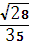 б)  ;           г).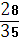 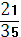 4. В треугольнике АВС, угол С равен 90°, sin А=  . Найти cos A.  а)   ;            в) ;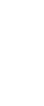 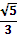   б)   ;            г).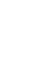 Запишите формулы и пришлите выполнение тестаЗапишите формулы и пришлите выполнение тестаЛичные сообщения в WhatsApp по тел. 8 980 705 90 31 или электронная почта miss.filinova@yandex.ru44Немецкий языкТема: Итоговая контрольная работа  по немецкому языку в 8 классе.Раздел 1. Чтение.Задание I. Прочитай тексты, найди к каждому тексту соответствующий заголовок. Один заголовок лишний. Ответы занеси в таблицу.Рубрики газетA.Umweltschutz B.Sport C.Verkehr D. BücherweltE. Landeskunde F. MusikТекстыDie Wiener Philharmoniker in ihrem berühmten Saal. Eine Gruppe aus Profis der Wiener Staatsoper, ohne festen Chef und selbst organisiert. Niemand macht ihnen Vorschriften. Sie verwalten selbst ihre Kasse, verkaufen Eintrittskarten, nehmen neue Mitglieder auf. Der Ốsterreichische Rundfunk hat das Neujahrskonzert zuletzt an 65 Millionen Fernsehzuschauer in mehr als 40 Länder gesendet.Die Schweizer Luftfahrt kommt nach dem Zusammenbruch der Swissair aus ihrer tiefen Krise nicht heraus. Die geplante Gründung einer neuen nationalen Fluggeselschaft kann kaum die Situation retten. Mindestens 10.000 Arbeitsplätze gehen verloren. Weitere ungelöste Probleme sind die Flugplanung, die Gröβe des Personalbestandes und des Flugzeugparks.Die wichtigste Ursache für das Waldsterben ist die Luftverschmutzung. Autos, Kraftwerke, Fabriken und die Heizungen der Wohnhäuser verursachen Abgase. Diese enthalten viele Tonnen Schadstoffe, sie verbinden sich mit dem Wasser in der Luft. Daher entsteht der so genannte saure Regen, der den Bäumen nicht das Leben, sondern Krankheiten bringt.Dieser Sportler ist ein Star: Mädchen umschwärmen ihn. Oft haben sie in der Kälte stundenlang gewartet. Der 23 – jährige Skispringer Martin Schmidt wurde durch seine sportlichen Erfolge berühmt: Er war 1999 Doppelweltmeister und 2001 Welt- meister im Skifliegen. Doch was hat ihn zum Teeniestar gemacht? Vielleicht das Poster in der Jugendzeitschrift “Bravo”, auf dem er so nett lächelt.Die Landeshauptstadt von Sachsen ist Dresden. Weitere wichtige Städte sind Leipzig, Chemnitz, Zwickau und Bautzen. Das Land verfügt mit dem Erzgebirge, dem Vogtland und dem Elbtal über Landschaften von romantischer Schönheit. Sachsens Geschichte ist von Bildung und Kultur geprägt. Die 1409 in Leipzig gegründete Universität ist eine der ältesten in Deutschland.Раздел 2. Грамматика и лексика.Задание I. Преобразуйте глаголы в скобках так, чтобы они грамматически соответствовали содержанию предложения. Ответы занесите в таблицу.1. … ihr ins Museum? (Gehen)2. In der Deutschstunde ... man Deutsch. (sprechen)3. Und du? ... du das Bild? (sehen)4. Ich …viele Pilze …. (haben sammeln)5. Wir … ins Museum … .( sein gehen)6. Wowa … gut deutsch lesen. (können)Задание II. Заполните пропуски в предложениях, выбрав один из предложенных ниже вариантов. Ответ занесите в таблицу.1. Versteht ihr ... mit dem Lehrer?unssicheuch2. Sie ... ihrer Freundin einen Brief.a)schreibt b)schreibe c)schreibte3.Mischa und Maxim ... zum Issakij-Kathedrale gelaufen.a) haben b) hat c) habt4. Der Brief … Mitschülerin ist interessant.a) meiner b) meinen с) meines5. Er... ein guter Junge!a) bist b) ist с) sein.6. Dieter hat seinen Eltern im Garten ...a) geholfen b) helfen с) gehelft7. Hier ist ... Tisch, und das ist ... Stuhl.a) eine b) ein c) einen8. ... Goethe lebte, gab es noch keine Autos.a) Als b) Wenn с ) Wann9. Er interessiert sich sehr ... Fußball.a) über b) für c) an10. Heute ist das Wetter nicht gut. … schneita)Man b)Das c)EsРаздел 3. ПисьмоЗадание 1. Напиши ответ на письмо твоего друга из Германии. Время для выполнения: 15 минут.Du hast einen Brief von deinem deutschen Freund Max erhalten, der schreibt:... In der vorigen Woche haben wir in der Schule in Englisch das Thema Schulsystem in Groβbritannien besprochen. Aber ich weiβ nichts darьber, wie es in Russland aussieht. Gibt es viele Schulstufen und Schultypen in Russland? An welche Schule gehst du? Gehst du gern in die Schule? Was macht dir Spaβ in der Schule? ... Mein Vater hat eine neue Stelle in Berlin bekommen und wir ziehen bald nach Berlin um ...Nun möchtest du Max über das Schulsystem in Russland und deine Schule schreiben.Schreib einen Brief, in dem du: Fragen von Max beantwortest.3 Fragen über Berlin und den Umzug nach Berlin formulierst.Der Brief soll 65—80 Wörter enthalten.Beachte die üblichen Regeln für Briefformeln.Du hast 15 Minuten, um diese Aufgabe zu machen.Задание 2. Письменное высказывание с элементами рассуждения.Время для выполнения: 25 минут.Kommentiere die folgende Aussage: „Wer eine Fremdsprache nicht kennt, weiß nichts von seiner eigenen.“ (Goethe)Nimm Stellung zu diesem Problem. Du kannst dich an folgenden Plan halten:Einleitung: Erkläre das Problem in allgemeinen Zügen.Deine persönliche Stellungnahme zum Problem: Erläutere deine Meinung.Schlussfolgerungen: Formuliere ein abschließendes UrteilDer Umfang deines Textes: 100—140 Wörter.Du hast 25 Minuten, um diese Aufgabe zu machen.Вышли выполненную работу на проверку учителю.Вышли выполненную работу на проверку учителю.Электронная почта учителяnataliya.japteva@yandex.ru55Алгебра Итоговое тестирование по алгебре, 8 классСократите дробь         2)         3)         4) Упростите выражение Ответ:_______________Найдите значение выражения   при а=416        2) -16        3)         4) Решите уравнение 14        2) 6        3) 5        4) 9Какой знак надо поставить между числами       2) =        3)Из формулы объема цилиндра V=πr2h выразите к         2)          3)           4)  Сколько корней имеет уравнение 2х2-3х+2=0?1      2) 2        3) ни одногоНайдите корни уравнения 5х2+20х=0Ответ:___________________Решите уравнение х2-3х-4=0Ответ:_________________ Решите систему уравнений Ответ:__________________ Определите, график какой функции изображен на рисунке   1)  у=-6х+3     2) у=-2х+6      3) у=2х+6       4) у=6х+3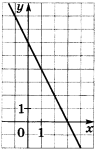 В коробку положили 3 синих и 8 красных шаров. Какова вероятность того, что случайным образом взятый из коробки шар окажется красного цвета?       2)       3)        4)Выполнить тест и прислать отчетВыполнить тест и прислать отчетЛичные сообщения в WhatsApp по тел. 8 980 705 90 31 или электронная почта miss.filinova@yandex.ru66Физика Тема: Итоговое повторение за курс физики 8 классаВыполните тест (к каждому заданию выберите один правильный ответ)1.Каким способом можно изменить внутреннюю энергию тела:а) нагреть его;б) поднять его на некоторую высоту;в) привести его в движение;г) изменить нельзя.2. Какой вид теплопередачи сопровождается переносом вещества?а) теплопроводность;б) конвекция;в) излучение;г) всеми тремя способами перечисленными в ответах а-в.3. Какая физическая величина обозначается буквой лямбда и имеет размерность Дж/кг?а) удельная теплоемкость;б) удельная теплота сгорания топлива;в) удельная теплота плавления;г) удельная теплота парообразования.4. Испарение происходит…а) при любой температуре;б) при температуре кипения;  в) при определенной температуре для каждой жидкости;  г) при температуре выше 20  °C .5. Если тела взаимно притягиваются, то это значит, что они заряжены …а) отрицательно;         б) разноименно;         в) одноименно;      г) положительно.6. Сопротивление вычисляется по формуле:а) R=I /U;       б) R = U/I;               в) R = U*I;             г) правильной формулы нет.7. Из какого полюса магнита выходят линии магнитного поля?а) из северного;        б) из южного;    в) из обоих полюсов;        г) не выходят.8.Если электрический заряд движется, то вокруг него существует:а) только магнитное поле;б) только электрическое поле;в) и электрическое и магнитное поле;г) никакого поля нет.9. Известно, что углы отражения световых лучей составляют 20° и 40°. Чему равны их углы падения?а)  40° и 80°б)  20° и 40°в)  30° и 60°г)  20° и  80°10. Сколько фокусов имеет собирающая линза? Как они расположены относительно линзы?а) Два; на оптической оси симметрично по обе стороны линзыб) Один; на оптической оси перед линзойв) Один; на оптической оси за линзойг) Два; за линзой на разных расстояниях от нееВыполнить тест и прислать отчетВыполнить тест и прислать отчетЛичные сообщения в WhatsApp по тел. 8 980 705 90 31 или электронная почта miss.filinova@yandex.ru№ урока№ урокаПредмет Задание с инструкциейДомашнее заданиеДомашнее заданиеОбратная связь с учителемСуббота  23.05. 2020 выходнойСуббота  23.05. 2020 выходнойСуббота  23.05. 2020 выходнойСуббота  23.05. 2020 выходнойСуббота  23.05. 2020 выходнойСуббота  23.05. 2020 выходнойСуббота  23.05. 2020 выходной1Физкультура Физкультура ТЕМА: «Метание малого мяча. 1.Отработать самостоятельно предложенные упражнения.2.Техника отведения малого мяча на два шага в ходьбе.  3.Техника отведения малого мяча на два шага в медленном беге. 4.Техника разбега. 5. Метание малого мяча с разбега.6.Метания в вертикальную и горизонтальную цель 1х1 м  с расстояния 12-16 м 7.Бросок набивного мяча (2 кг) двумя руками из различных исходных положений с места, с шага. Выполнить упражнения на развитие скоростных способностей. Выполнить упражнения на развитие скоростных способностей. Электронная почта учителяtankowalewa@yandex.ru2Физкультура Физкультура Спортивная игра футбол. Выполняем предложенные упражнения самостояельно.1.Комбинации из освоенных элементов техники    передвижений (бег, остановки, повороты, рывки). 2.Удар по катящемуся мячу внешней стороной     подъема, носком.3. Вбрасывание мяча из-за боковой линии с места и с шагом. 4. Удар по летящему мячу серединой лба.5. Комбинации с ведением мяча и ударами по воротам. 6. Упражнения на развитие гибкости. 7.Организация досуга средствами физической       культуры, характеристика занятий спортивными  играми, спортивным бегом и оздоровительной      ходьбой. Комплекс общеразвивающих                    упражнений с предметами. Первая помощь при     солнечном и тепловом ударе. Выполняем упражнения на развитие       выносливости.Выполняем упражнения на развитие       выносливости.Электронная почта учителяtankowalewa@yandex.ru3Изо Изо Тема: « Архитектура – летопись времен»Архитектурный образ. Три закона архитектуры: прочность, польза, красота.  Архитектура-летопись времен. Основные вехи развития архитектуры. Роль и значение памятников архитектурыhttps://nsportal.ru/shkola/izobrazitelnoe-iskusstvo/library/2015/09/30/prezentatsiya-stili-arhitekturyВыдающиеся художники России и мира. Подготовить сообщение об одном из художниковВыдающиеся художники России и мира. Подготовить сообщение об одном из художниковЛичные сообщения «Вконтакте», Электронная почта учителяelenihhazova@yandex.ru, ватсап4Информатика Информатика Тема: Обобщение и систематизация основных понятий темы «Начала программирования».выполнить тест «Начало программирования», используя материал ссылок:https://testedu.ru/test/informatika/8-klass/nachala-programmirovaniya.htmlhttps://cifra.school/topics/info/8/?complexity=0Выполнить тест  и прислать ответыВыполнить тест  и прислать ответыЛичные сообщения в WhatsApp по тел. 8 980 705 90 31 или электронная почта miss.filinova@yandex.ru5Черчение Черчение Тема: Понятие об архитектурно-строительных чертежах. Практическая работа «Чтение строительных чертежей (с использованием справочных материалов)»выполнение чертежа детали по сборочному чертежу изделия, соблюдая правила ГОСТавыполнить эскиз детали с элементами конструированиявыполнить практическую работу, присланную учителемприслать учителю выполненную практическую работуприслать учителю выполненную практическую работуЛичные сообщения в WhatsApp по тел. 8 980 705 90 31 или электронная почта miss.filinova@yandex.ru